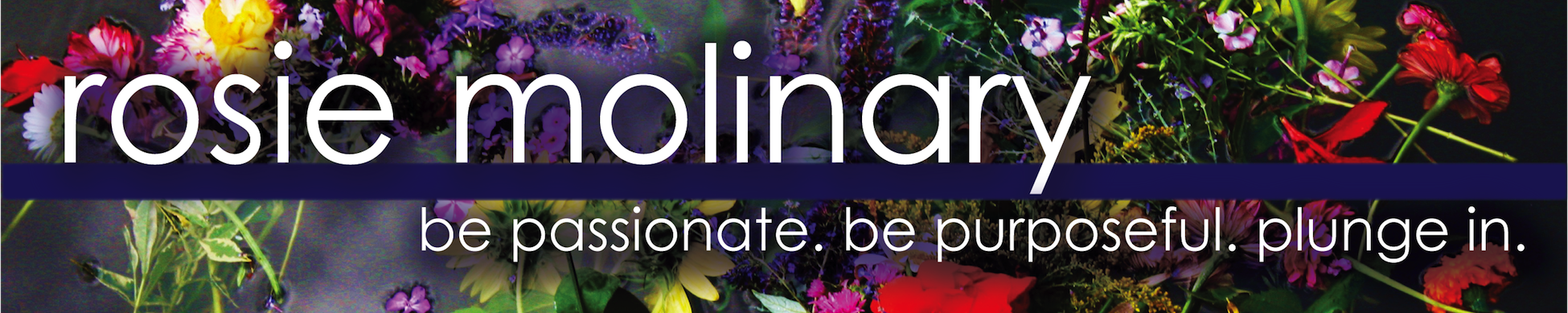 Testimonials Keynote Addresses and Guest Lectures Rosie Molinary spoke to a group of our high school girls in a small forum.  The message she brought from her two books was an incredible gift to all who heard her speak.  Rosie is so affirming in her manner and openness to dialogue wherever the student enters the conversation.  She uses energetic, fresh language students can relate to and her examples are connected to the experience they are presently engaged with. Our students were thrilled to hear her speak, wanted to read her books and could not stop talking about the conversations they had one on one with her after the presentation.  We were particularly pleased with the role modeling Rosie provided to our young Latinas.  In her they saw a strong, educated and ambitious woman who was proud of her heritage, confident in her abilities and open to engage the world around her.  We cannot wait to host Rosie again on our campus.Clinton L. Carbon, Director of Multicultural AffairsDwight-Englewood School, Englewood, NJRosie Molinary has presented for Davidson College students many times. She is a dynamic speaker who speaks openly, honestly and with humor about her research and books about Latina women, self and body image, and her current writing projects. Rosie is a wonderful facilitator of self-exploration. It is her ability to relate to her audience and draw them in that has been particularly meaningful to our students. We feel so lucky to have such a wise and wonderful speaker in Rosie and look forward to having her back on campus again.  Georgia Ringle, MPH Health EducatorDavidson College Rosie Molinary spoke with my adolescent development class at Davidson College on the experience of Latinas who are coming of age in the United States.  Rosie is a dynamic, engaging speaker who opened students' eyes to an important problem in America.  Her passion for education, inclusivity, and empowerment was thought-provoking and inspiring.  Our class benefited markedly from hearing about Rosie's perspective and research, and we would recommend her to any class.Lauren Stutts, Visiting Assistant Professor, Psychology Department Davidson College  Thank you so much for coming to talk to my class today at your alma mater, Davidson College.  I hope you enjoyed presenting to my Adolescent Development psychology class as much as I enjoyed listening to it.  I sat in the front and center during your presentation and was inspired from the very beginning as you started off with how when figuring out and presenting who we really are during our interactions with other people, the only consistent reaction we should expect must come from ourselves.  I am a sophomore… and your talk today not only served as a deep inspiration to the kind of research I hope to accomplish one day, but also allowed me to note that there are other people in this world who have gone through remarkably similar challenging experiences and, furthermore, were able to use those experiences to inspire them to achieve great things.  Your talk today led me to think through all of my personal experiences and view them, as you illustrated, as yet another piece of the unique lens that all individuals see and can share with their own perspectives. I can't tell you how much I appreciate you coming to share your research and perspective as well as the perspectives of hundreds of Latina women and people of color in general.  Thank you.Davidson College Student after giving a guest lecture entitled “Growing Up Latina” to her adolescent psychology classThank you SO much- (this) was honestly the most inspiring thing I have ever been to in my entire life and it means that much more that I'm finally getting out of my horrible binge eating cycle to a place where… I'm moving past it to better myself.    University of Saint Joseph student after 10 Truths for Your Self-Acceptance Journey keynote presentation  Recently, I had the pleasure of meeting and sitting in Rosie Molinary's Story Matters diversity talk, and I was incredibly pleased!  I came in contact with Rosie as I was organizing a diversity training for our staff at the company I work for, and had the bright idea of bringing her in as a guest speaker.  I didn't realize what a treat it would be until the moment Rosie shared her brilliant ideas with me on how to make this experience unique.  Our staff of about 30 people expected a typical training with a monotone speaker in a "not so fun" environment.  The Story Matters workshop was the exact opposite!  Rosie's talk was interactive, informative, dynamic, and personable.  Rosie's ability to read a crowd, keep the group interested and involved is spot on!  Staff members thoroughly enjoyed the workshop and complimented her work for days after the event.  We enjoyed having her and would love to invite her back for future trainings.Rosanny Crumpton Developmental Disabilities Resources  I attended Rosie's presentation on Hijas Americanas at UNC-Wilmington in Spring 2013. As an avid reader of Rosie's blog and her book, Beautiful You, I was excited to have her visit campus to talk about the challenges facing young Latina women today. She is a terrifically warm, engaging person, willing to take the time to give everyone she meets individual attention and respect. Meeting Rosie, you realize that the mentorship she promotes with Circle de Luz is something she practices in everyday life. Her presentation was truly an eye-opener for me--she blends statistics and personal anecdotes in a way that is sure to capture the attention of many college-age audiences. If you have the opportunity to bring Rosie to your campus, attend one of her workshops, or buy her books, I recommend it.  Hope Bordeauz, MLS/MFAFreelance Writer & Professional Writing Consultant, UNCWD. Milton Stokes, PhD, MPH, RD, CD-NAssistant Professor & Dietetic Internship DirectorNutrition Department, University of Saint JosephRosie's genuine warmth and powerful personality made her presence and her message a gift to our students and school… Rosie's message about the truths that we need to focus on in order to counteract all of those negative voices in our lives impacted not only me, but especially the female students at my school. Since the presentation, I have heard girls correcting each other when they hear someone making a negative comment about either their bodies or some other element of themselves. I have also heard girls talk more openly about some of the pressures that they internalized. You should absolutely book Rosie or go to one of her workshops or retreats! I'm thankful for her books, blogs and other written work because they give me daily reminders, but it was amazing to have Rosie here to share her message and talk through so many of the lies that hold us back from living full lives.Alison Holby English Teacher Episcopal High School I hire Rosie twice a year to speak at Right in the Middle, a conference that prepares girls and their moms for the transition to middle school. She is integral to our program's success! Rosie presents on the impact advertising has on girls and women. She has the powerful and unique combination of a big voice and bright energy with a warm spirit. Rosie walks between the audience members, making eye contact with each person, and filling the audience with excitement as she talks. The girls always say it is one of their favorite parts of the day. Moms write me afterward to say how the girls talk to them in grocery store check out lines now about what they see in magazines - proof that Rosie can take a big, abstract concept and make it concrete and actionable in a short amount of time. Rosie is a highly effective presenter because she makes us laugh, think and then DO. Michelle Icard Author, Middle School Makeover Rosie Molinary was a big hit on our campus! Faculty and students were very pleased with her presentation. Ms. Molinary has an engaging and natural presentation style that draws the audience in. Even though I read her book in advance of the workshop, I gained further insights and information that I try to incorporate into my daily life. After the presentation, students were eager to talk with Ms. Molinary privately to get her advice on some of their personal concerns, and several campus organizations want her to return and be a part of their events.  Judith Porter Music Instructor Gaston College Workshops and Retreats Rosie Molinary lights up a room the moment she enters.  Rosie’s contagious enthusiasm for helping each woman live the life she wants inspired our group beyond my expectations.  I hired Rosie to speak at to the Charlotte General Electric’s Women’s Network about the tools she developed to help women create their own “Hopeful Year” based on the recommendation of a colleague that had participated in a similar workshop with Rosie at the Charlotte Junior League.  Rosie taught us to use information to make changes rather than to be judgmental and self-critical.  She taught us how to be more purposeful rather than getting wrapped up in a list of to dos created based on others’ needs.  Rosie’s real life examples hit home for all of us.  Her casual, down-to-earth style led everyone to be an active participant.  Rosie drove us to dig deeper into what we each really want and to examine why we aren’t giving it to ourselves.  Then she gave us the tools we need to make changes in our lives and to be proud of ourselves for who we are and what we want to do with our time.  Rosie was an inspiration to all of us.  Every woman in attendance raved about how inspiring Rosie was and they all left talking about how they are going to make their lives happier.  I cannot thank Rosie enough for the gifts she imparted on our GE community.Lisa Firestone, Wharton MBABoard of Directors GE Women’s Network CharlotteMarketing – GE Capital Retail FinanceI attended Rosie's VisionSPARK workshop with the hopes of setting some clearer work goals for myself. Those hopes were met and far surpassed. Just by spending time with Rosie I felt smarter, more grounded, and more capable. One of her coolest gifts is the ability to listen to women and extract the truth about what they are feeling. I think this has something to do with her amazing insight and incredible vocabulary… Rosie is like a modern day shaman and midwife; she sees your best potential and then helps you deliver it to the world.Michelle Icard Author and Founder of www.MichelleintheMiddle.comRosie’s welcoming presence, her insistence that we all deserved to and could live up to our full potential, and the support of the other participants, were the encouragement I needed to start moving forward again… Rosie shows you how to open your mind and heart to the possibilities of your own life. In a few short hours, we learned how to identify, then neutralize, the fear and negativity that stood between us and our desires…Thanks to VisionSPARK, I’ve been more creative, more willing to step out of my comfort zone, and kinder to myself in general. Signing up for one of Rosie’s workshops is one of the best gifts you can give yourself!Lisa Rubenson If I could describe my Passion. Purpose. Plunge. retreat experience in one word, it would be REJUVENATING. Rosie has a great mix of wonderful, whimsical enthusiasm and specific, organized planning. These came together to create a plan for my upcoming year that excites me and challenges me. It's no longer a clump of vague ideas wrestling with each other, but a set plan that purposefully moves me forward and offers many opportunities for growth and new experiences… Having Rosie as a mentor is refreshing and life-giving… No matter where you are or what you're looking for in life, Rosie will provide a safe space and affirming ways to go forward. You won't regret a Passion. Purpose. Plunge. retreat.Claire Asbury Rosie has the unique gifts of wisdom, discipline, focus and fun which makes her retreat valuable on every level. I came into the coaching confused and left my first session with clarity, focus, practical plans and a sense that my life contains infinite possibility undergirded by a solid strategy. And I had a wonderful time! Ruth PittardSigning up for a Passion. Purpose. Plunge. retreat is one of the best decisions I’ve made all year. Rosie created a thorough and thoughtful program that helped me identify personal and professional goals and develop a comprehensive plan for achieving them. During the retreat, Rosie created opportunities that stretched my beliefs about what is possible, allowing me to dream big — and she provided the support to help me reach the goals we set together. I left the retreat feeling invigorated and inspired. Less than 48 hours after the Passion. Purpose. Plunge retreat, I’d introduced a new program and got immediate results. Jodi HelmerRosie is such an inspiring person to be around, but she doesn't just throw out platitudes. Every minute spent with her is time well spent. Rosie gives specific and insightful information that helps a person move forward with their goals and dreams!Passion. Purpose. Plunge retreat participant Rosie has the ability to ask the right questions to reveal my truth. Creating the space to dream, vision and create with Rosie was awesome. Definitely time well spent. I feel like I have a plan for my next steps and settled on some new ideas that feel really exciting to me. Rosie just knows the right questions to pinpoint on and ask to reveal a deep, authentic and joyful truth within. Passion. Purpose. Plunge retreat participant A friend posted the opportunity to participate in Rosie's VisionSpark Workshop.  I was drawn to the idea of making a commitment to myself.  Not a New Years Resolution; but a challenge.  One that required taking stock of my strengths.  In this workshop I was able to focus not only on myself, but at the same time recognize and appreciate the unique talents of each person.  That VISION was built on Rosie's ability to SPARK living with purpose.Now a fan of embracing new opportunities; I was blessed to venture into the arena of Unbridled Authenticity.  This powerful experience encouraged me to investigate how I develop relationships where I am at my creative best.  I was reminded in the most sincere way that what I want vs. what I need can be two different things. Mary Rose Taylor